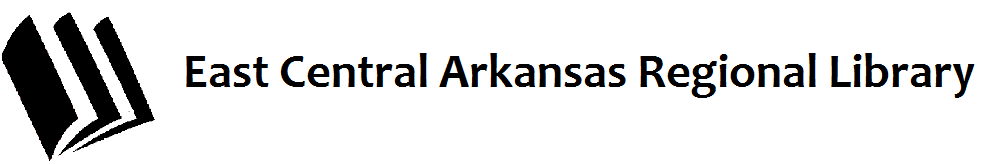 Cross County Library Board of Trustees
Regular Session, July 30, 2019
MINUTESThe Board of Trustees of the Cross County Library met in regular session on Tuesday, July 30, 2019 in the Lolly Shaver program room at the Cross County Library.  Present were Chairperson Shepherd, Trustees Djuana Cartillar, Jerry Harvey, Deena Shaw, and Renee Boeckmann. Also present were the Rev. John Paul Myrick, Regional Librarian/Executive Director, and Mrs. Asti Ogletree, Operations Manager for the Cross County Libraries. Chairperson Shepherd called the meeting to order at 12:10 p.m.The first item of business was to adopt the minutes of the April, 2019 Regular Session. Trustee Harvey motioned to adopt the minutes. Trustee Boeckmann seconded the motion. Rev. Myrick called roll. Chairperson Shepherd- YesTrustee Cartillar- YesTrustee Harvey – YesTrustee Boeckmann- YesTrustee Shaw- YesAll aye, motion carried.The next item was the April through June Financial Reports, Budget Reconciliations, Amendments and Funds Transfers.  Trustee Harvey motioned to approve the financial report, Budget Reconciliations, Amendments and Fund transfers.  Trustee Boeckmann seconded the motion.  Rev. Myrick called a roll call vote.Chairperson Shepherd- YesTrustee Cartillar- YesTrustee Harvey – YesTrustee Boeckmann- YesTrustee Shaw- YesAll ayes, motion carried.Asti then discussed the County Operations report. She informed the board of the new employee at the Parkin branch, and the summer reading program activities.  She also reported and thanked the board for their continued support as she finished her graduate degree program and would officially graduate in December.  Trustee Boeckmann motioned to approve the report.  Chairperson Shepherd seconded the motion.  The vote was as follows:Chairperson Shepherd- YesTrustee Cartillar- YesTrustee Harvey – YesTrustee Boeckmann- YesTrustee Shaw- YesThe motion to accept the report was approved.In old business, the board discussed building issues and the progress of the BCLLL.  Rev. Myrick suggested that the board have the abatement of the asbestos taken care of so that all future projects can move forward.  Trustee Cartillar moved to go ahead with the abatement. Trustee Harvey seconded.  Rev. Myrick called a roll call vote:Chairperson Shepherd- YesTrustee Cartillar- YesTrustee Harvey – YesTrustee Boeckmann- YesTrustee Shaw- YesWith all ayes the motion carried.Next the board discussed the roof of the main library.  The trustees discussed asking the county to pay for the repairs of the roof as the current building is a county building.  Rev. Myrick suggested that the request be made soon so that the county would have time to budget this repair.  Trustee Boeckmann motioned to request that the county pay for the roof repair at the library’s main location.  Trustee Cartillar seconded.  The vote was as follows:Chairperson Shepherd- YesTrustee Cartillar- YesTrustee Harvey – YesTrustee Boeckmann- YesTrustee Shaw- YesWith all ayes the motion carried.The board then discussed the historic barbershop at the rear of the BCLLL building and the interior walls.  Rev. Myrick explained the current condition of the barbershop and that currently it is a hazard and needed immediate action.  He also explained that per Todd Welch of Brackett and Krennerich Architects, the movable walls would add approximately $30,000 to the proposed BCLLL plans.  Rev. Myrick suggested putting permanent walls inside and building a façade in place of the barbershop to house the outside mechanical necessities.  Trustee Harvey was opposed to a simple façade and believed that the barbershop could be rebuilt and utilized in some capacity.  Chairperson Shepherd agreed that there needed to be more discussion in regards to how the barbershop could be used and how solid walls could interrupt the flow of the interior.  Rev. Myrick advised to table a vote until each board member was able to go down to the BCLLL and see for themselves.  Chairperson Shepherd moved to table this item until Friday at 3 pm.  In new business Rev. Myrick presented the board with bylaw amendments.  Trustee Harvey motioned to accept the changes proposed to the bylaws.  Trustee Cartillar seconded.  Rev. Myrick called roll:Chairperson Shepherd- YesTrustee Cartillar- YesTrustee Harvey – YesTrustee Boeckmann- YesTrustee Shaw- YesWith all ayes the motion carried.Next the board reviewed the proposed 2020 General Fund and BFP Fund Budgets.  Rev. Myrick noted that allowances in pay increase due to minimum wage are reflected in the 2020 budget and should put the library in a good place for the next increase in 2021.  Chairperson Shepherd moved to accept the budget. Trustee Boeckmann seconded.  The vote was as follows:Chairperson Shepherd- YesTrustee Cartillar- YesTrustee Harvey – YesTrustee Boeckmann- YesTrustee Shaw- YesWith all ayes the motion carried.Then Rev. Myrick discussed the digitization of the library microfilm collection.  He explained how digitizing this collection will make it searchable and easier for the patrons.  He also noted that the price had gone down and if the library wanted to digitize now was the perfect time to take advantage of the promotional price.  Trustee Harvey noted that he had worked with the company before and that they did a great job digitizing the local high school yearbooks.  Trustee Boeckmann motioned to go ahead and digitize the microfilm collection.  Trustee Cartillar seconded.  The vote was as follows:Chairperson Shepherd- YesTrustee Cartillar- YesTrustee Harvey – YesTrustee Boeckmann- YesTrustee Shaw- YesWith all ayes the motion carried.Trustee Harvey then noted that some progress needed to be displayed at the BCLLL.  He proposed repairing and replacing the Burnett Drug sign on the side of the BCLLL.  Chairperson Shepherd motioned to apply for local grants to repair BCLLL signage which come from the building fund.  Trustee Boeckmann seconded.  Rev. Myrick called roll:Chairperson Shepherd- YesTrustee Cartillar- YesTrustee Harvey – YesTrustee Boeckmann- YesTrustee Shaw- YesWith all ayes the motion carried.Lastly, the board discussed appointing a representative for the regional board.  Trustee Cartillar volunteered to serve.  Chairperson Shepherd motioned to appoint Trustee Cartillar.  Trustee Boeckmann seconded.  Rev. Myrick called roll:Chairperson Shepherd- YesTrustee Cartillar- YesTrustee Harvey – YesTrustee Boeckmann- YesTrustee Shaw- YesWith all ayes the motion carried.In the trustee comment period Asti noted that the Friends of the Cross County Library needed a representative from the library board to serve with them.  Trustee Shaw volunteered to be the representative.  Chairperson Shepherd reminded the board of the special session to address the BCLLL issues would be Friday, August 2, 2019 at 3:00 p.m. and that the next regular board meeting was scheduled for Tuesday, September 24, 2019 at 4:00 p.m.  She also announced that there is an ECARL Board Trustee session scheduled for Thursday August 29, 2019 in Woodruff County.  With no further business, Trustee Boeckmann made the motion to adjourn. Trustee Harvey seconded the motion. The vote to adjourn was as follows:Chairperson Shepherd- YesTrustee Draper- YesTrustee Harvey – YesTrustee Boeckmann- YesTrustee Shaw- YesHaving the unanimous approval of the Board, Chairperson Shepherd adjourned the meeting at 1:37 p.m.
Respectfully submitted,Asti Ogletree, CCL Operations Manager